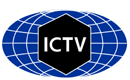 Part 1: TITLE, AUTHORS, APPROVALS, etcAuthor(s) and email address(es)Author(s) institutional address(es) (optional)Corresponding authorList the ICTV Study Group(s) that have seen this proposalICTV Study Group comments and response of proposerICTV Study Group votes on proposalAuthority to use the name of a living personSubmission datesICTV-EC comments and response of the proposerPart 3: TAXONOMIC PROPOSALName of accompanying Excel moduleAbstractText of proposalSupporting evidenceReferencesCode assigned:2023.003SShort title: Rename all species in the family to comply the ICTV-mandated binomial format (Picornavirales: Picornaviridae)Short title: Rename all species in the family to comply the ICTV-mandated binomial format (Picornavirales: Picornaviridae)Short title: Rename all species in the family to comply the ICTV-mandated binomial format (Picornavirales: Picornaviridae)Knowles NJ, Benschop KSM, Gorbalenya, AE, Lindberg AM, Oberste MS, Palmenberg AC, Reuter G, Simmonds P, Skern T, Tapparel C, Woo PCY, Zell Rnick.knowles@pirbright.ac.uk; kim.benschop@rivm.nl; a.e.gorbalenya@lumc.nl;michael.lindberg@lnu.se; mbo2@cdc.gov; acpalmen@wisc.edu; reuter.gabor@ddr.antsz.hu; peter.simmonds@ndm.ox.ac.uk; timothy.skern@meduniwien.ac.at; caroline.tapparel@unige.ch; pcywoo@hku.hk; roland.zell@med.uni-jena.deKnowles NJPicornaviridae Study GroupStudy GroupNumber of membersNumber of membersNumber of membersStudy GroupVotes supportVotes againstNo votePicornaviridae SG1200Is any taxon name used here derived from that of a living person (Y/N)YTaxon namePerson from whom the name is derivedPermission attached (Y/N)Cardiovirus rueckertiProf. Roland R RueckertYCardiovirus saffoldiDr. Morris Saffold JonesYDate first submitted to SC Chair19/06/2023Date of this revision (if different to above)27/08/2023The names of two species have be slightly modified by adding an ‘e’ to the end:Enterovirus alphacoxsacki has been changed to Enterovirus alphacoxsackie and Enterovirus betacoxsacki has been changed to Enterovirus betacoxsackie.Prof. Roland R Rueckert was incorrectly listed as deceased; this has been rectified (with sincere apologies to Prof. Rueckert) and his permission has been obtained to use his name.2023.003S.N.v2.Picornaviridae_158sprenamedHere we propose new names for the species of the family Picornaviridae following the ICTV request to change all established species names to a now standardized binomial format.